CommunityVotes 2022 Results People without a history of voting do not get phone calls, texts or mail to remind them to vote. Campaigns with limited resources contact likely voters. In 2022, the Literacy Assistance Center and Community Votes changed this dynamic.  members of the Asian American Federation took part in a train-the-trainer program focused on getting people without a history of voting to turnout for the 2022 primary and general elections.  11 Nonprofit PartnersArab American Family Support Center, Academy of Medical & Public Health Services, BronxWorks, Catholic Charities Community Services, Center for Family Life, CUNY Adult Learning Program, Sunset Park Health Council/Family Health Centers at NYU Langone, Lehman College, Make the Road New York, Queensborough Community College CLIP andSt. Nicks Alliance1 Support Organization Community Votes                1 Training Partner                     Literacy Assistance Center              Nonpartisan Outreach 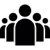 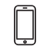 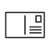 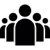 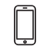 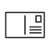 Goal Accomplished  General election turnout was 12 points higher than citywide turnout: 47% versus 35%. Primary election turnout was 11 points higher than citywide turnout: 24% versus 13%. 57% of the people contacted for both elections are tagged as low propensity voters, a number based on their history of voting.  Compared to NYC voters, 1.2x more likely to live in areas with income less than $30,000 and 2.3x more likely to be 18-24.  